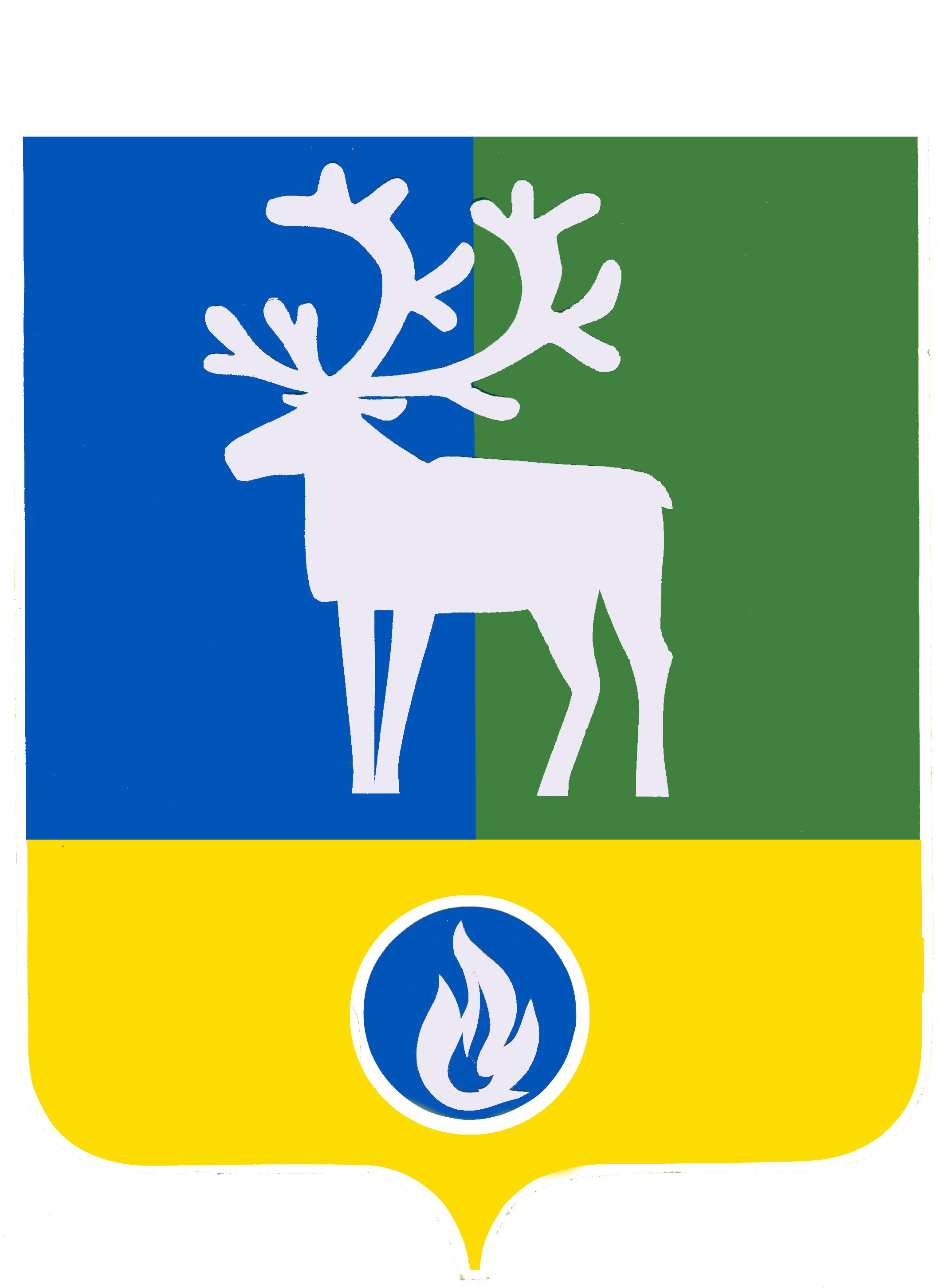 СЕЛЬСКОЕ ПОСЕЛЕНИЕ ЛЫХМАБЕЛОЯРСКИЙ РАЙОНХАНТЫ-МАНСИЙСКИЙ АВТОНОМНЫЙ ОКРУГ – ЮГРАПроектАДМИНИСТРАЦИЯ СЕЛЬСКОГО ПОСЕЛЕНИЯ ЛЫХМАПОСТАНОВЛЕНИЕот __ сентября 2018 года                                                                                                    № ___О внесении изменения в постановление администрации сельского поселения Лыхма                                                        от 19 ноября 2010 года № 56В соответствии с Федеральным законом от 04 июня 2018 года № 146-ФЗ «О внесении изменения в статью 2 Федерального закона «Об организации предоставления государственных и муниципальных услуг» п о с т а н о в л я ю:1. Внести в Порядок формирования и ведения реестра муниципальных услуг, предоставляемых органами местного самоуправления сельского поселения Лыхма, муниципальными учреждениями сельского поселения Лыхма и иными организациями, в которых размещается муниципальное задание (заказ), утвержденный постановлением администрации сельского поселения Лыхма от 19 ноября 2010 года № 56 «О Порядке формирования и ведения реестра муниципальных услуг, предоставляемых органами местного самоуправления сельского поселения Лыхма, муниципальными учреждениями сельского поселения Лыхма и иными организациями, в которых размещается муниципальное задание (заказ)» изменение, изложив абзац 2 пункта 1.6 раздела 1 «Общие положения» в следующей редакции:«муниципальная услуга – деятельность по реализации функций органа местного самоуправления, которая осуществляется по запросам заявителей в пределах полномочий органа местного самоуправления по решению вопросов местного значения, установленных в соответствии с Федеральным законом от 06 октября 2003 года № 131-ФЗ «Об общих принципах организации местного самоуправления в Российской Федерации» и уставом сельского поселения Лыхма, а также в пределах предусмотренных указанным Федеральным законом прав органов местного самоуправления на решение вопросов, не отнесенных к вопросам местного значения, прав органов местного самоуправления на участие в осуществлении иных государственных полномочий (не переданных им в соответствии со статьей 19 указанного Федерального закона), если это участие предусмотрено федеральными законами, прав органов местного самоуправления на решение иных вопросов, не отнесенных к компетенции органов местного самоуправления других муниципальных образований, органов государственной власти и не исключенных из их компетенции федеральными законами и законами субъектов Российской Федерации, в случае принятия муниципальных правовых актов о реализации таких прав;».2. Опубликовать настоящее постановление в бюллетене «Официальный вестник сельского поселения Лыхма».3. Настоящее постановление вступает в силу после его официального опубликования.Глава сельского поселения	Лыхма   					                 Н.В.Бызова